Демонстрационный вариант Промежуточная аттестация по математике  10 классЛетом килограмм клубники стоит 80 рублей. Маша купила 2 кг 400 г клубники. Сколько рублей сдачи она должна получить с 500 рублей?Найдите площадь квадрата, вершины которого имеют координаты (4;3), (10;3), (10;9), (4;9).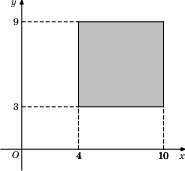 Найдите корень уравнения .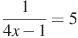 Угол A четырехугольника ABCD, вписанного в окружность, равен 54. Найдите угол C этого четырехугольника. Ответ дайте в градусах.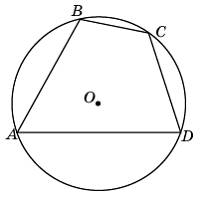 Найдите значение выражения 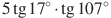 6.На рисунке изображен график функции  , определенной на интервале . Найдите сумму точек экстремума функции  .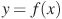 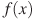 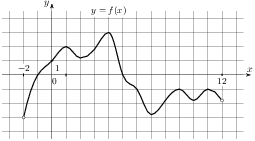 Найдите угол  прямоугольного параллелепипеда, для которого , , . Ответ дайте в градусах.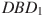 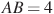 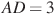 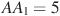 Найдите наименьшее значение функции   на отрезке 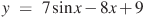 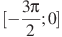 Задания части С.С1. а) Решите уравнение cos2x − 3cosx + 2 = 0. б) Найдите все корни уравнения, принадлежащие отрезку 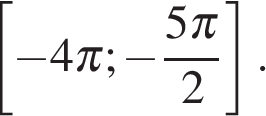 С2. Найдите площадь поверхности прямой призмы, в основании которой лежит ромб с диагоналями, равными 6 и 8, и боковым ребром, равным 10. Критерии оценивания:«3» - за любые 5-7 верно выполненные заданий.«4» - за любые 8 верно выполненных заданий.«5» - за любые 9-10 верно выполненных заданий.